ПРОЕКТрешения о предоставлении разрешения на условно разрешенный вид использования «Для индивидуального жилищного строительства» в отношении земельного участка с кадастровым номером 38:06:100801:23487, площадью 600 кв.м., расположенного по адресу: Российская Федерация, Иркутская область, Иркутский район, с. Хомутово, ул. Гранатовая, 32Учитывая заявление Зотовой Дарьи Андреевны о предоставлении разрешения на условно разрешенный вид использования «Для индивидуального жилищного строительства» в отношении земельного участка с кадастровым номером 38:06:100801:23487, площадью 600 кв.м., расположенного по адресу: Российская Федерация, Иркутская область, Иркутский район, с. Хомутово, ул. Гранатовая, 32Схемы расположения земельного участка, в отношении которого подготовлен проект решения о предоставлении разрешения на условно разрешенный вид использования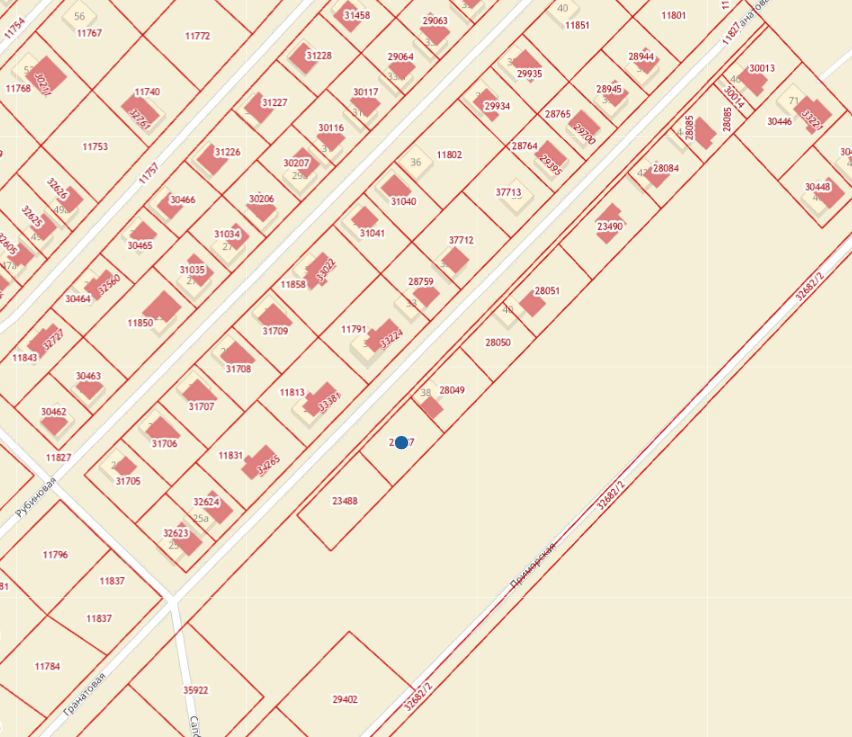 